ROMÂNIA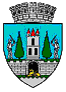 JUDEŢUL SATU MARECONSILIUL LOCAL AL MUNICIPIULUI SATU MARENr. 34841/ 21.06.2022																					           PROIECTHOTĂRÂREA NR. ............................privind aprobarea vânzării unui imobil - teren  situat în  Satu Mare,                                          str. Mircea cel Bătrân nr. 6Consiliul Local al Municipiului Satu Mare întrunit în ședința ordinară din data de 30.06.2022;Având în vedere cererea depusă de către numitul Erdei Alexandru, înregistrată la Primăria municipiului Satu Mare sub nr. 33092/10.06.2022 și documentația anexată acesteia;Analizând proiectul de hotărâre înregistrat sub nr.  ................................., referatul de aprobare al inițiatorului înregistrat sub sub nr. 34842/ 21.06.2022,  raportul de specialitate comun  al Serviciului Patrimoniu Concesionări Închirieri şi al Direcţiei economice, înregistrat sub sub nr. 34845/ 21.06.2022, raportul Serviciului Juridic înregistrat sub sub nr. 35381/23.06. 2022 și avizele comisiilor de specialitate ale Consiliului Local Satu Mare;În baza prevederilor art. 1, Anexa 1 din Hotărârea Consiliului Local                 Satu Mare nr. 155/ 28.04.2022;În conformitate cu prevederile art. 10 alin. (2) și art. 24 din Legea cadastrului și a publicității imobiliare nr. 7/1996, republicată cu modificările și completările ulterioare;În temeiul prevederilor art. 553  alin. (1) coroborat cu alin. 4, art. 885,                      art. 888, art. 1650 și următoarele din Codul Civil;Dat fiind prevederile art. 36 alin. (1) din Legea nr. 18/1991 a fondului funciar, republicată, cu modificările și completările ulterioare;Luând act de prevederile art. 354 alin.(1), art. 355 și ale art. 364  alin. (1) din  Codul administrativ, aprobat prin OUG nr. 57/2019, modificat și completat;Ținând seama de prevederile Legii nr. 24/2000 privind normele de tehnică legislativă pentru elaborarea actelor normative, republicată, cu modificările și completările ulterioare;În temeiul prevederilor art. 87 alin. (5), art. 108 lit. e), art. 129 alin. (2)                                                                     lit. c) și alin. (6) lit. b), art. 139 alin. (2) și ale art. 196 alin. (1) lit. a)                                         din OUG nr. 57/2019 privind Codul administrativ;Adoptă prezenta: H O T Ă R Â R E :Art. 1. Se atestă apartenența la domeniul privat al Municipiului Satu Mare a imobilului - teren în suprafață de 69 mp, respectiv a cotei de 69/1162 părți înscris în CF nr. 178556 (nr. vechi CF 181) Satu Mare cu  nr. top 352 și identificat în Planul de situație pentru cumpărare teren, vizat de O.C.P.I. Satu Mare sub                          nr. 22377/26.04.2017, executat de P.F.A. ing. Soponar Radu Mihai, care constituie anexa nr.1 la prezenta hotărâre.Art.2. (1) Se aprobă vânzarea imobilului – teren în suprafață de 69 mp, respectiv a cotei de 69/1162 părți teren aflat în intravilanul Municipiului                          Satu Mare, identificat la articolul 1 către Erdei Alexandru.(2) Toate cheltuielile ocazionate cu vânzarea terenului vor fi suportate de cumpărător.Art.3. Se aprobă prețul de 6.969 lei pentru vânzarea terenului în suprafață                                   de 69 mp, cu categoria de folosință „curți, construcții”, calculat conform  prețurilor prevăzute în raportul de evaluare terenuri, care constituite Anexa 1 la HCL Satu Mare  nr. nr.155/ 28.04.2022.Art.4. Cu ducerea la îndeplinire a prezentei se încredințează Viceprimarul municipiului Satu Mare, domnul Stan Gheorghe prin Serviciul Patrimoniu Concesionări Închirieri din cadrul Aparatului de specialitate al Primarului Municipiului Satu Mare.Art.5. Prezenta hotărâre se comunică, prin intermediul Secretarului general al municipiului Satu Mare, în termenul prevăzut de lege, Primarului municipiului Satu Mare, Instituţiei Prefectului - Judeţul Satu Mare, Serviciului Patrimoniu Concesionări Închirieri și petentului.INIȚIATOR PROIECT,Viceprimar                                                     Stan Gheorghe                                              	                       AVIZAT,                                                                             Secretar general                                                                                                                                                                Racolța Mihaela MariaRed./Tehn:Caia Marcela/2 ex.